     В течение 7 дней                                                                           со дня проведения собрания                                                                                 сдать в райком Профсоюза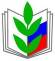 ПРОФСОЮЗ РАБОТНИКОВ НАРОДНОГО ОБРАЗОВАНИЯ И НАУКИ РОССИЙСКОЙ ФЕДЕРАЦИИ(ОБЩЕРОССИЙСКИЙ ПРОФСОЮЗ ОБРАЗОВАНИЯ)_____________________________________________________________________________(наименование первичной профсоюзной организации)ОТЧЕТНО-ВЫБОРНОЕ СОБРАНИЕПОСТАНОВЛЕНИЕ__________                         ___________________________		№ _____      (дата)					(место проведения)				          О выборах председателя первичной организации Профсоюза_________________________________(наименование образовательного учреждения) Отчетно-выборное собрание первичной организации Профсоюза ПОСТАНОВЛЯЕТ:По результатам открытого голосования избрать председателем первичной организации Профсоюза работников народного образования и науки РФ __________________________________________________________________(ф.и.о., должность)на срок два (три) года.Голосовали: «за» - ____чел., «против» - _____чел., «воздержались» - ___чел.Председатель первичнойпрофсоюзной организации  ____________________ /__________________ /М.П. ППОВ течение 7 днейсо дня проведения собраниясдать в горком (райком) ПрофсоюзаЛИЧНАЯ  КАРТОЧКАПРЕДСЕДАТЕЛЯ  ПЕРВИЧНОЙ  ОРГАНИЗАЦИИ ПРОФСОЮЗАС целью обеспечения реализации моих полномочий в качестве члена выборного профсоюзного органа – ___________________городского (районного) комитета Профсоюза, даю согласие на обработку персональных данных на весь период моего пребывания в составе выборного профсоюзного органа и по письменному требованию могу отозвать его в любое время.Дата    ________________                                  Подпись     ________________________________     В течение 7 дней                                                                           со дня проведения собрания                                                                        сдать в райком ПрофсоюзаПРОФСОЮЗ РАБОТНИКОВ НАРОДНОГО ОБРАЗОВАНИЯ И НАУКИ РОССИЙСКОЙ ФЕДЕРАЦИИ(ОБЩЕРОССИЙСКИЙ ПРОФСОЮЗ ОБРАЗОВАНИЯ)_____________________________________________________________________________(наименование первичной профсоюзной организации)ОТЧЕТНО-ВЫБОРНОЕ СОБРАНИЕПОСТАНОВЛЕНИЕ__________                         ___________________________		№ _____      (дата)					(место проведения)				          Выборы делегатов на конференциюместной районнойорганизации ПрофсоюзаВ соответствии с нормой представительства, установленной  постановлением комитета районной  организации Профсоюза от 16 декабря 2013 № 13, отчетно-выборное собрание первичной организации ПрофсоюзаПОСТАНОВЛЯЕТ:1. Избрать делегатам (и) на  районную отчётно-выборную профсоюзную конференцию:1.1. ______________________________________________________________                  (ф.и.о., место работы)Голосовали:      ___ «за»,____ «против», ____«воздержался»1.2. ______________________________________________________________                  (ф. и. о., место работы)Голосовали:      ___ «за»,____ «против», ____«воздержался»Председатель первичной организации Профсоюза                                 __________    М.П. ППО    В течение 7 дней                                                                          со дня проведения собрания                                                                                  сдать в райком  ПрофсоюзаАНКЕТАделегата  конференции городской (районной) организации Профсоюза   ___   _______2014 г.                                       Подпись  делегата  __________С целью обеспечения реализации моих полномочий в качестве делегата конференции, даю согласие на обработку персональных данных на весь период осуществления моих полномочий и по письменному требованию могу отозвать его в любое время.Дата    ________________                                  Подпись     ________________________________                 В течение 7 дней                                                                           со дня проведения собраниясдать в горком (райком) ПрофсоюзаПРОФСОЮЗ РАБОТНИКОВ НАРОДНОГО ОБРАЗОВАНИЯ И НАУКИ РОССИЙСКОЙ ФЕДЕРАЦИИ(ОБЩЕРОССИЙСКИЙ ПРОФСОЮЗ ОБРАЗОВАНИЯ)_____________________________________________________________________________(наименование первичной профсоюзной организации)ОТЧЕТНО-ВЫБОРНОЕ СОБРАНИЕПОСТАНОВЛЕНИЕ__________                         ___________________________		№ _____      (дата)					(место проведения)				          О делегировании представителя в состав комитета районной организации ПрофсоюзаВ соответствии с квотой для делегирования в состав комитета Сысертской районной организации Профсоюза, установленной  постановлением комитета организации Профсоюза от 16 декабря 2013 г. №13, отчетно-выборное собрание  первичной организации Профсоюза ПОСТАНОВЛЯЕТ:Делегировать в состав комитета Сысертской районной организации Профсоюза:  1. Председателя первичной профсоюзной организации __________________________________________________________________.(фамилия, имя, отчество полностью)Голосовали:       «за» (__ ), «против» (___), «воздержался»(__)2._______________________________________________________________.(фамилия, имя, отчество полностью, должность)Голосовали:       «за» (__ ), «против» (___), «воздержался»(__)Председатель первичной  организации Профсоюза         __________  М.П. ППОВ течение 7 днейсо дня проведения собраниясдать в райком ПрофсоюзаПРОФСОЮЗ РАБОТНИКОВ НАРОДНОГО ОБРАЗОВАНИЯ И НАУКИ РОССИЙСКОЙ ФЕДЕРАЦИИ(ОБЩЕРОССИЙСКИЙ ПРОФСОЮЗ ОБРАЗОВАНИЯ)_____________________________________________________________________________(наименование первичной профсоюзной организации)ОТЧЕТНО-ВЫБОРНОЕ СОБРАНИЕПОСТАНОВЛЕНИЕ__________                         ___________________________		№ _____      (дата)					(место проведения)				          О выдвижении кандидатуры для избранияна должность Председателя районнойорганизации ПрофсоюзаВ соответствии с Порядком выдвижения кандидатур на должность председателя районной организации Профсоюза, отчетно-выборное собрание первичной организации Профсоюза ПОСТАНОВЛЯЕТ:Выдвинуть на должность Председателя ________________________ районной  организации Профсоюза   __________________________________________________________________(ф.и.о.)Голосовали: «за» (___),    «против»(____),     «воздержался» (___).Председатель первичной организации Профсоюза                        ___________М.П. ППОФорма 1 ОВ Предоставляется в городскую (районную)организацию Профсоюзав течение 7 дней со дня проведения собрания                                              ОТЧЕТоб итогах  отчетно-выборного профсоюзного собранияпервичной профсоюзной организации    ________________________________________________________ (наименование первичной организации Профсоюза)   Дата проведения собрания:  «___»_____________ 20  _ г.1. Кол-во членов Профсоюза, состоящих на учете _______чел.2. Кол-во членов Профсоюза, участвовавших в работе собрания _____(чел.),   из них  выступило _____ (чел.)3. Внесено предложений  __________.4. Работа профсоюзного комитета признана: удовлетворительной; неудовлетворительной (нужное подчеркнуть).5. В состав профсоюзного комитета избрано  ________ чел.6. В состав контрольно-ревизионной комиссии избрано ______чел.7. Председателем первичной  профсоюзной организации избран(а) ____________________________________________________________________________________________________________________________________________( фамилия, имя, отчество, должность)сроком   на ___________ года. 8. Председателем контрольно-ревизионной комиссии избран(а) ___________________________________________________________________________________________________________________________________________( фамилия, имя, отчество, должность)сроком на ________________ года.Председатель первичнойорганизации Профсоюза   ________________  /_______________________/                          			           подпись			Ф.И.О.М.П. ППОФ.И.О. полностьюОбразовательное учреждениеДата рожденияПаспортные данныеДомашний адрес, индекс, телефонПрофсоюзный стаж на выборной должностиКвалификационная категория ОбразованиеСтаж работыДолжностьДата избрания № протокола  председателя ПКОтраслевые, государственные, профсоюзные наградыПовышение квалификации, получение удостоверения и его №№ страхового свидетельстваИНН1.Фамилия, имя, отчество 2.Число, месяц и год рождения 3.Место работы, должность 4.Образование, специальность 5.Стаж работы в системе 6.Участие в работе выборных профсоюзных органов (в настоящее время)7.Наличие  государственных наград, почетных званий, профсоюзных наград (указать какие)8.Избирался ли ранее делегатом профсоюзных съездов, конференций территориальных организаций Профсоюза9.Избирался ли в  органы  местного самоуправления10.Домашний  адрес (указать индекс), домашний телефон, личная электронная почта, факс11.От какой организации Профсоюза избран   делегатом 